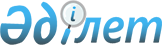 Об утверджении областной комиссии по обеспечению безопасности на транспорте
					
			Утративший силу
			
			
		
					Решение Акима Павлодарской области от 2 июля 1998 г. N 213 зарегистрировано управлением юстиции Павлодарской области 23.07.1998 г. за № 54. Утратило силу - решением Акима Павлодарской области от 8 июня 2007 года N 11.


      






 Сноска. Утратило силу - решением Акима Павлодарской области от 8 июня 2007 года N 11.



      В соответствии с постановлением Правительства Республики Казахстан 




от 28 апреля 1998 года N 391 "Вопросы обеспечения безопасности на транспорте" и в целях снижения аварийности, повышения безопасной работы транспортного комплекса, выработки предложений по координации действии предприятий и организаций области по обеспечению безопасности на транспорте: 1. Образовать областную комиссию по обеспечению безопасности на транспорте (приложение 1). 2. Утвердить Положение об областной комиссии по обеспечению безопасности на транспорте (приложение 2). 3. Акимам городов и районов области: 



      создать городские (районные) комиссии по обеспечению безопасности на транспорте, возложив функции председателя комиссии на заместителя акима - председателя городской (районной) комиссии по чрезвычайным ситуациям; 



      разработать и осуществить комплекс мероприятий по снижению 




аварийности на транспорте, реконструкции и развитию уличной сети городов и поселков,содержанию в надлежащем состоянии технических средств регулирования дорожного движения. 4. Признать утратившими силу решения акима области от 24 июня 1996 года N 116 "Об областной комиссии по обеспечению безопасности дорожного движения" и от 13 апреля 1998 года N 125 "О внесении изменений в решение акима области от 24 июня 1996 года N 116". Аким области 





Приложение 1



к решению Акима области от 2 июля 1998 г. N 213 



 





 



                  Состав областной комиссии по обеспечению 




безопасности на транспорте Рюмкин А. В. - первый заместитель акима области, председатель комиссии Сержанов Б. К. - начальник управления по чрезвычайным ситуациям области, заместитель председателя комиссии Пчелинцев В. В. - начальник отдела управления дорожной полиции области, секретарь комиссии Члены комиссии: Альжанов М. И. - начальник управления дорожной полиции области Альханов М. М. - заместитель начальника департамента индустрии, транспорта и коммуникаций области Бондаренко Г. А. - генеральный директор акционерного общества "Павлодартранссервис" Бергер Н. Д. - президент акционерного общества "Речной порт" Жидилов Е. Ш. - начальник Павлодарского филиала "Астана темир жолы" Каирбаев М. М. - заместитель начальника управления внутренних дел области Малышкин А. С. - председатель областного совета профсоюзов (по согласованию) Погожев Ю. П. - директор акционерного общества открытого типа авиакомпании "Иртышавиа" Уразалинов А. Н. - заместитель областного военного комиссара 





Приложение 2 



к решению Акима области от 2 июля 1998 г N 213 



 





ПОЛОЖЕНИЕ



 



 



                   Об областной комиссии по обеспечению 



                      безопасности на транспорте 





 



      1. Областная комиссия по обеспечению безопасности на транспорте (далее Комиссия) является консультативно-совещательным органом для выработки предложений по координации деятельности предприятий,организаций и учреждений,хозяйствующих субъектов, независимо от форм собственности, связанных с обеспечением безопасности на транспорте. 



      2. Комиссия осуществляет свою деятельность по следующим направлениям: 



      изучение и анализ причин аварийности на транспорте и разработка рекомендаций по повышению безопасности движения; 



      определение приоритетов и содействие в разработке и реализации государственных и региональных программ, проектов и мероприятий по снижению аварийности на транспорте; 



      содействие развитию материально-технических ресурсов и бюджетных ассигнований на приоритетных направлениях обеспечения безопасности на транспорте; 



      разработка программ строительства и реконструкции автомобильных и железных дорог, аэропортов,речных портов,уличной сети городов и населенных пунктов, улучшения технических характеристик подвижного состава, внедрение современных технических средств регулирования движения на транспорте, повышения профессионального уровня водителей транспортных средств,обучения работников управления дорожной полиции и водителей транспортных средств оказанию первой медицинской помощи пострадавшим в дорожно-транспортных происшествиях; 



      участие в подготовке предложений по внесению необходимых изменений и дополнений в действующее законодательство и нормативные акты Республики Казахстан по вопросам обеспечения безопасности на транспорте; 



      изучение опыта предприятий и учреждений, общественных объединений по вопросам предупреждения распространения положений практики; 



      анализ предложений хозяйствующих субъектов, общественных объединений и выработка рекомендаций по вопросам безопасности; 



      содействие и обучение всех возрастных групп населения Правилам дорожного движения, пропаганде знаний по безопасности дорожного движения через средства массовой информации; 



      изучение передового опыта по обеспечению безопасности на транспорте. 



      3. Комиссия имеет право: 



      запрашивать и получать от предприятий, организаций и учреждений данные, отражающие их деятельность по вопросам обеспечения безопасности на транспорте; 



      организовать проведение проверок предприятий,организаций и учреждений, независимо от форм собственности, по вопросам обеспечения безопасности на транспорте; 



      заслушивать на своих заседаниях доклады и отчеты руководителей предприятий и организаций по вопросам обеспечения безопасности на транспорте; 



      вносить предложения о привлечении к дисциплинарной ответственности руководителей, не обеспечивающих безопасность на подведомственном транспорте, а также руководителей дорожных, коммунальных органов ответственных за содержание и эксплуатацию проезжей части улицы и автодорог. 



      4. Комиссия проводит свою работу в соответствии с планом,утвержденным председателем комиссии. 



      Комиссия. Заседания комиссии проводятся одного раза в квартал. Решения Комиссии оформляются в протокол и носят рекомендательный характер. 



      5. Организационно-технической обеспечение работы комиссии осуществляет отдел первого заместителя акима области. 



 

					© 2012. РГП на ПХВ «Институт законодательства и правовой информации Республики Казахстан» Министерства юстиции Республики Казахстан
				